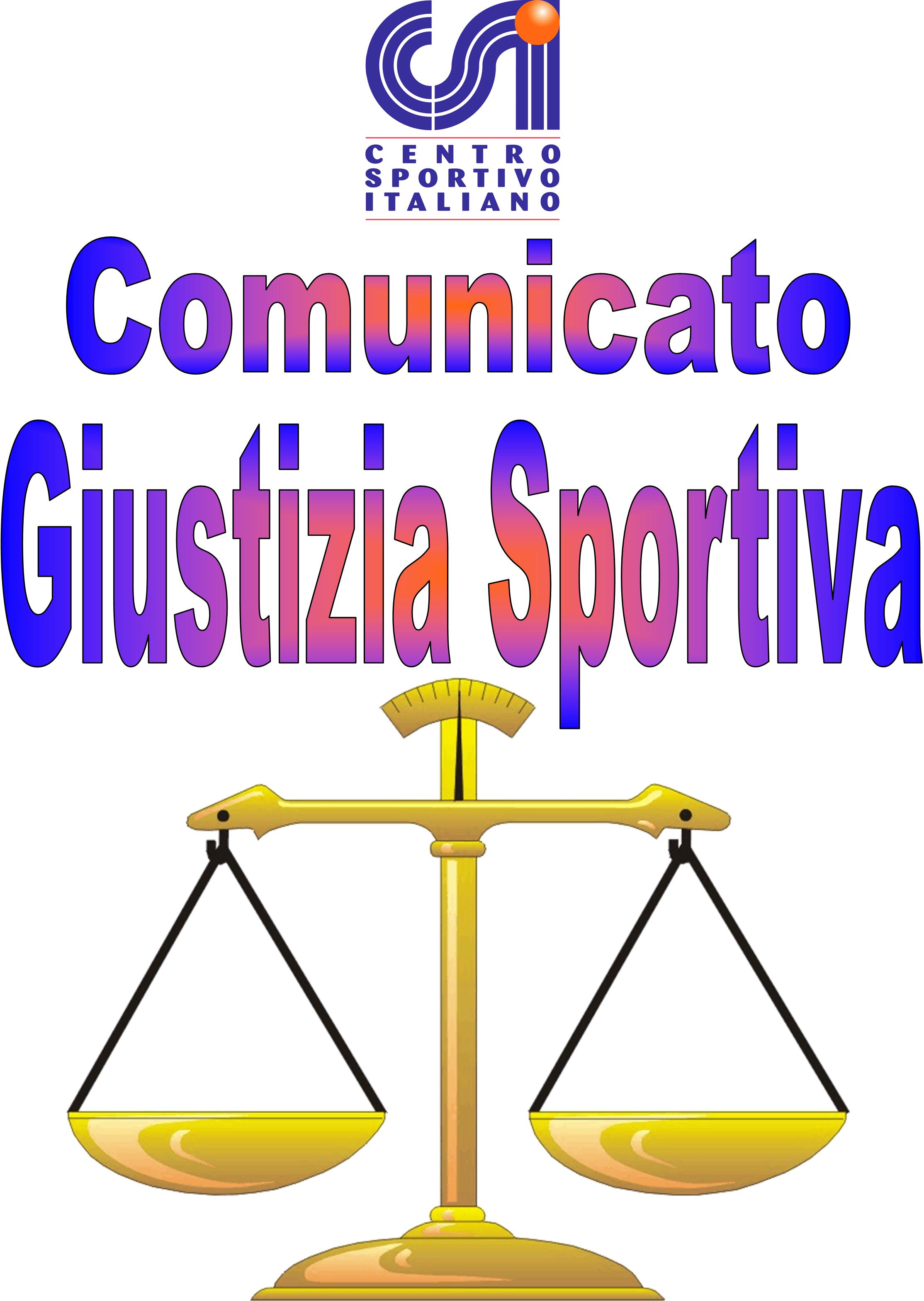 021Afr(Per Diffida).                          Comunicato Ufficiale nr. 02  DATA 24– 05- 2021                                     Calcio a 5 Terni LeagueRISULTATI CALCIO A 5PROVVEDIMENTI DISCIPLINARI CALCIO A 5 CARTELLINO AZZURRONominativo:                                                                                                    SocietàAndrea Santirosi                                                                                                    Libertas TacitoGIOCATORI AMMONITINominativo:                                                                                                      SocietàSamuele Arienzo                                                                                                    White DevilsAndrea Cossu                                                                                                         White DevilsLuca Galeazzi                                                                                                         Stas FutsalChristian Servili                                                                                                      S.G. BoscoGaetano Medici                                                                                                       KospeaNiccolò Sposino                                                                                                      PanzathinaikosGIOCATORI ESPULSINominativo:                                 turni di squalifica                                             SocietàAlessio Piediluco                                                      2                                              Libertas Tacito(Espressioni Offensive nei confronti del giudice di gara).  Comunicato Ufficiale nr. 02  DATA 24– 05- 2021                                        Calcio a 7 Terni LeagueRISULTATI CALCIO A 7PROVVEDIMENTI DISCIPLINARI CALCIO A 7 CARTELLINO AZZURRONominativo:                                                                                                    SocietàDiego Bassitto                                                                                                      CampettoCristian Tamburini                                                                                               Real PorcusPorcuGIOCATORI AMMONITINominativo:                                                                                                      SocietàFilippo Zomparelli                                                                                                The Muru T.SLorenzo Rossi                                                                                                       CampettoUmberto Sestili                                                                                                     Edil Iama CSV                              Daniele Gentileschi                                                                                              Bar Terni EstFrancesco Moresi                                                                                                 Bar Terni EstLorenzo Blasi                                                                                                       Black EaglesMarco Piantoni                                                                                                     Black EaglesFederico Paris                                                                                                       Black EaglesSaverio Marzi                                                                                                       Panzchester CityLuca Niccolini                                                                                                      Panzchester CityLorenzo De Santis                                                                                                FC ScopenaghenGuglielmo Sciri                                                                                                    FC ScopenahenChristopher Rossi                                                                                                 Real PorcusporcuFilippo Latini                                                                                                       TreppiediMarco Capoccia                                                                                                   Narni SqualoMatteo Silvestri                                                                                                    Narni SqualoAndrea Leonardi                                                                                                   Green ServiceFrancesco Cafaro                                                                                                  Green ServiceSamuele Gentileschi                                                                                             Green ServiceMatteo Vinci                                                                                                         Green ServiceLeonardo Coia                                                                                                      Ponte AjaxSilviu Marian Borza                                                                                             Golden BoysAdrian Constantin Ciocan                                                                                    Golden BoysSimone Rosati                                                                                                       Black WavesGIOCATORI ESPULSINominativo:                                 turni di squalifica                                        SocietàDiego Bassitto                                        1                                                    Campetto(Somma di Ammonizioni).                                                                                                                            Il Giudice sportivo006 New Terni United – Real Madrink3 - 2007 Ares – Terni Saint Germain5 - 2008B S.Giuseppe e Marco - AstoriaGalacticos2 - 7009B San Casciano – Conad Arca Futsal2 - 5010B Panzathinaikos – La Dolce Vita1 - 9 V.P.D011B ASD Castrum – Black Eagles7 - 0012B S.G. Bosco - Kospea1 - 1 V.P.D013A Old City – Oro e Argenti3 - 1014A Libertas Tacito – Stas Futsal3 - 6 V.P.D015A Arcistufo – White Devils3 - 3 V.P.D011B Bar Pizzeria Terni Est – Black Eagles3 - 1 V.P.D V.P.D012B Panzchester City – FC Scopenaghen2 - 2 V.P.D V.P.D013B Narni Squalo – Green Service0 - 2 V.P.D V.P.D014A Real Porcusporcu - Treppiedi2 - 5 V.P.D V.P.D015B Torre Orsina Conad Arca – Black Waves4 - 3 V.P.D V.P.D016A Ponte Ajax – Golden Boys3 - 5 V.P.D V.P.D017A Team End – Do Palestra1 - 11018B Rivor Plate – Edil Iama CSV7 - 4 V.P.D V.P.D019A ASD Ferentillo - Astoria2 - 11020A The Muru T.S - Campetto3 - 3 V.P.D V.P.D